Publicado en México el 13/05/2020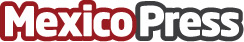 Confirma la SEDENA, qué estará listo en la primera fase del AIFAEl AIFA será una instalación con un diseño funcional, eficiente y sobrio, sustentable, flexible y modularDatos de contacto:Vialidades México 5555453456Nota de prensa publicada en: https://www.mexicopress.com.mx/confirma-la-sedena-que-estara-listo-en-la Categorías: Logística Ciudad de México Construcción y Materiales http://www.mexicopress.com.mx